ACORDO ESPECÍFICO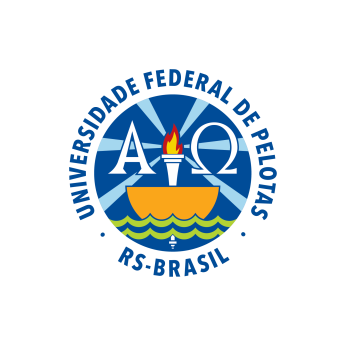 ENTRE AUNIVERSIDADE FEDERAL DE PELOTAS (UFPEL)E AXXXXXXXXXXXXXXXUNIVERSIDADE FEDERAL DE PELOTAS, fundação de direito público, criada pelo Decreto-Lei nº 750, de 08 de agosto de 1969, inscrita no CNPJ sob o nº 92.242.080/0001-00, com sua sede instalada à Rua Gomes Carneiro, nº 01, Centro, no município de Pelotas-RS, Brasil, representada pelo seu Magnífico Reitor, Professor Professor Pedro Rodrigues Curi Hallal, casado, professor, doravante denominada UFPel e XXXXXXXXXXXX, endereço, neste ato representada pelo Professor xxxxxxxxx, doravante denominada XXXX, resolvem firmar o presente Acordo, que será regido pelas cláusulas seguintes: CLÁUSULA PRIMEIRA – OBJETIVOS DO ACORDOO objetivo do Acordo entre UFPel e XXXX é desenvolver e executar o projeto XXXXX. CLÁUSULA SEGUNDA – DA EXECUÇÃO DO PROJETOO projeto será executado conforme previsão do Plano de Trabalho anexo a esse convênio específico.CLÁUSULA TERCEIRA – DA MOBILIDADE DISCENTE E DOCENTE	Os detalhes de mobilidade acadêmica de discentes podem ser cumpridos através de acordos separados e aprovados pela administração de cada Instituição ou locais de trabalho envolvidos, de acordo com as regras especificadas em cada Instituição.Parágrafo Primeiro: São requisitos mínimos aos estudantes de graduação os que as Instituições estabelecerem para aferir o conhecimento mínimo do estudante acerca do curso pretendido, bem como a necessidade de o estudante não ser menor de idade em relação às leis que conferem o país de origem.Parágrafo Segundo: O estudante é responsável por todos os custos envolvidos, a não ser que as Instituições especifiquem oficialmente outra condição, ficando, desde já, isento de taxas administrativas na UFPel, caso haja, na instituição de destino, fundando-se, sempre, na reciprocidade interinstitucional.Parágrafo Terceiro: é obrigação do discente/docente em mobilidade providenciar apólice de seguro de saúde e de vida para o período de estadia no exterior antes de deixar seu país de origem.Parágrafo Quarto: a aceitação e a saída de alunos dos cursos da UFPel obedecerão as normas brasileiras, bem como os normativos vigentes e as instâncias institucionais competentes.Parágrafo Quinto: uma vez em território estrangeiro, o estudante ficará adstrito às normas vigentes no local, bem como às estabelecidas pela Instituição de destino. CLÁUSULA TERCEIRA – Da VigênciaApós a assinatura deste Acordo Específico, este entrará em vigor e manter-se-á enquanto estiver vigente o Protocolo de Intenções entre ambas as Instituições. Em caso de rescisão do Protocolo que o protege, o presente fica automaticamente extinto. O término deste Acordo não tem relação com qualquer sanção financeira.CLÁUSULA QUARTA - Consequências do Término do AcordoEm caso de término do Acordo nenhuma das Instituições conveniadas será responsável por perdas financeiras ou de outras naturezas que possam ser relacionadas com seu período útil.Cláusula SEXTA – DA INTERPRETAÇÃOAs controvérsias surgidas na interpretação ou execução do presente Convênio deverão ser resolvidas integralmente por via administrativa e de comum acordo entre as partes.E por concordarem as partes com o conteúdo e as condições acima convencionadas, assinam as 4 (quatro) vias originais deste documento, 2 (duas) em inglês e 2 (duas) em português.Pelotas,Local, data. Prof. Professor Pedro Rodrigues Curi HallalReitor da UFPelXXXXXXXXXReitor da XXXX